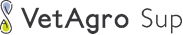 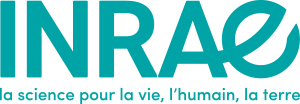 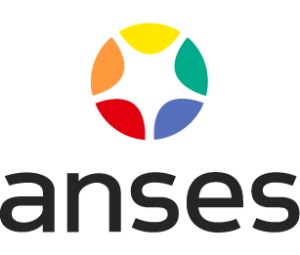 Réseau thématique de recherche pour la santé et le bien-être animal en région Auvergne Rhône Alpes (SAARA)Formulaire de soumission APR 2022Titre du projetAcronymeMots clés (4 maximum)Coordinateur (nom, prénom, unité, organisme, email)Partenaires (pour chacun : unité, organisme, nom et prénom des collaborateurs impliqués)Contexte (1/2 page max)Objectifs (10 lignes max)Description du travail et de la contribution de chaque partenaire (incluant un tableau recensant l’ensemble des personnes impliquées dans le projet) (1/2 page max)Cohérence avec les projets des unités et intérêt de la collaboration inter-unités (le cas échéant précisions sur les possibilités de déposer un projet de plus grande envergure à la suite) (1/2 page max)Références bibliographiques des équipes sur le sujet (5 références max par unité)Calendrier prévisionnel (1/2 page max)Budget demandé, par unité et par poste de dépense (consommables, déplacements, indemnités de stage, frais de publication…) (1/2 page max)Avis et signature des directeurs d’unités ou chefs d’unités concernéesNom, prénomUnitéAvisSignature